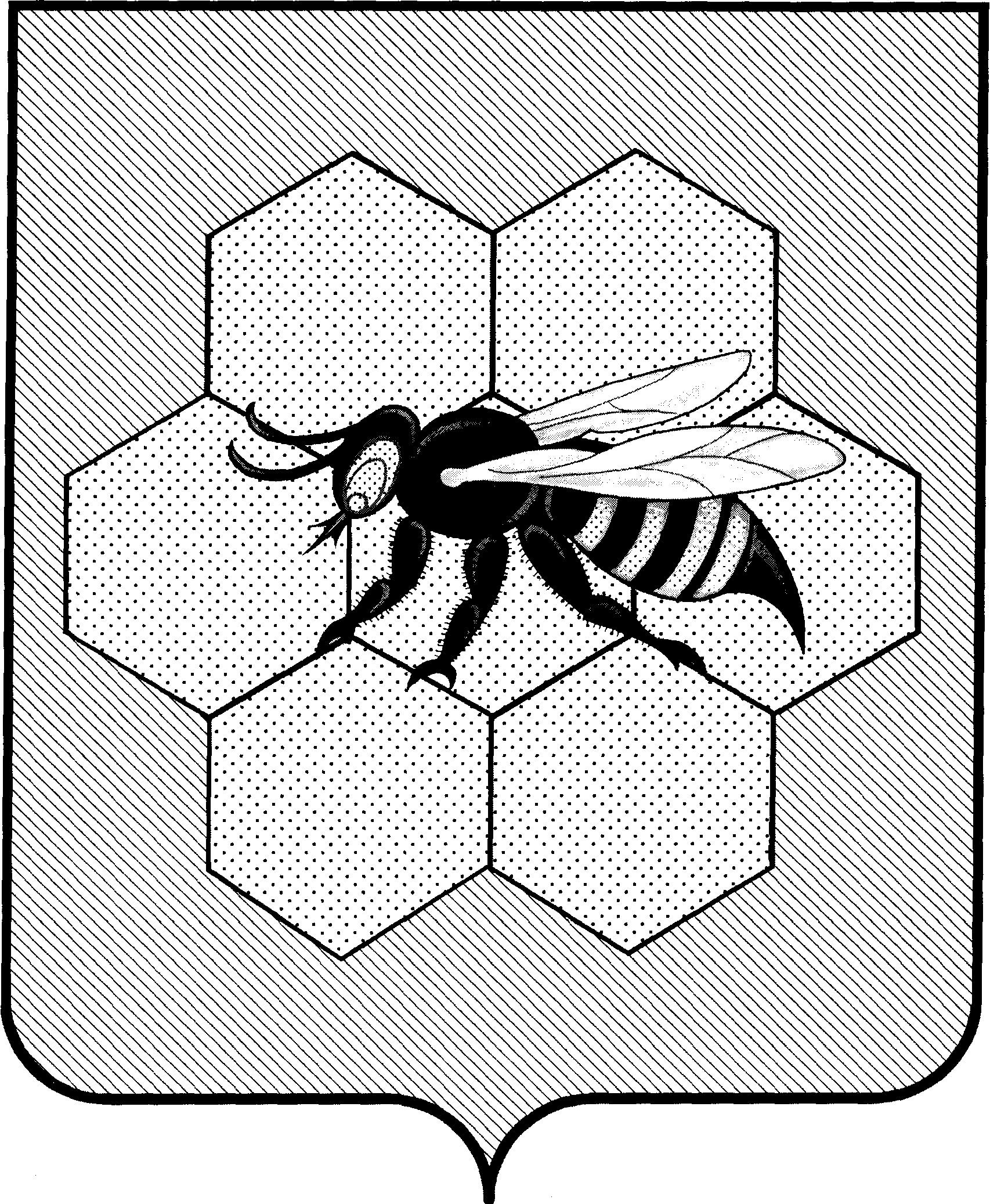 администрацияСельского поселенияПестравкаМуниципального районаПестравский           Самарской области,446160,с. Пестравка, ул.50 лет Октября, 40Телефон: 2-13-44, 2-19-44Факс: 2-13-44    ПОстановление         от _25.12.2017г_ № 158	В соответствии с действующим законодательством Российской Федерации в области противодействия коррупции, руководствуясь Уставом сельского поселения Пестравка муниципального района Пестравский Самарской области, ПОСТАНОВЛЯЮ:1. Утвердить Положение о противодействии коррупции в администрации сельского поселении Пестравка муниципального района Пестравский Самарской области (Приложение 1).2. Утвердить Положение о Комиссии по противодействию коррупции в администрации сельского поселения Пестравка муниципального района Пестравский Самарской области (Приложение 2).3. Утвердить состав Комиссии по противодействию коррупции в администрации сельского поселения Пестравка муниципального района Пестравский Самарской области (Приложение 3).4. Утвердить План мероприятий по противодействию коррупции в администрации сельского поселения Пестравка на 2018 год (Приложение 4).5. Опубликовать настоящее постановление в бюллетене «Официальный вестник сельского поселения Пестравка» и разместить сайте администрации сельского поселения Пестравка в сети «Интернет».6. Данное Постановление вступает в законную силу с момента подписания.7. Контроль за исполнением настоящего постановления оставляю за собой.Глава сельского поселения Пестравка                                                                                              И.М. Казачков.Стрельникова Л.В. 8 846 74 2 14 32Приложение 1к Постановлению Главысельского поселения Пестравкаот 25.12.2017г № 158Положениео противодействии коррупции в администрации сельского поселения Пестравка муниципального района Пестравский Самарской области1. Настоящее Положение регулирует основные направления деятельности администрации сельского поселения Пестравка муниципального района Пестравский Самарской области по повышению эффективности противодействия коррупции в сельском поселении Пестравка муниципального района Пестравский Самарской области.2. Правовую основу противодействия коррупции составляют Конституция Российской Федерации, федеральные конституционные законы, общепризнанные принципы и нормы международного права и международные договоры Российской Федерации, Федеральные законы, нормативные правовые Президента Российской Федерации, Постановления Правительства РФ, иные нормативные правовые акты Правительства Российской Федерации, нормативные правовые акты иных федеральных органов государственной власти, законы Самарской области, постановления Губернатора Самарской области, иные нормативные правовые акты Самарской области, настоящее Положение и иные муниципальные правовые акты в области противодействия коррупции.3. Основными направлениями деятельности органов местного самоуправления сельского поселения Пестравка муниципального района Пестравский Самарской области по повышению эффективности противодействия коррупции в сельском поселении Пестравка муниципального района Пестравский Самарской области являются:1) проведение единой политики в области противодействия коррупции;2) взаимодействие с уполномоченным органом государственной власти Самарской области по реализации государственной политики в сфере противодействия коррупции, областной межведомственной комиссией по противодействию коррупции, органами государственной власти, гражданами и институтами гражданского общества в целях реализации государственной политики в области противодействия коррупции;3) совершенствование структуры органов местного самоуправления сельского поселения Пестравка муниципального района Пестравский Самарской области;4) обеспечение доступа граждан к информации о деятельности органов местного самоуправления сельского поселения Пестравка муниципального района Пестравский Самарской области;5) обеспечение добросовестности, открытости, добросовестной конкуренции и объективности при размещении заказов на поставку товаров, выполнения работ, оказание услуг для муниципальных нужд;6) совершенствование порядка использования муниципального имущества, муниципальных ресурсов, а также передачи прав на использование такого имущества и его отчуждения;7) реагирование органов местного самоуправления на публикации в средствах массовой информации о фактах коррупции;8) усиление контроля за решением вопросов, содержащихся в обращениях граждан и юридических лиц;9) повышения уровня оплаты труда и социальной защищенности муниципальных служащих;10) сокращение численности муниципальных служащих с одновременным привлечением на муниципальную службу квалифицированных специалистов;11) оптимизация и конкретизация полномочий должностных лиц органов местного самоуправления, которые должны быть отражены в административных регламентах и должностных инструкциях.4. Для рассмотрения вопросов, связанных с реализацией на территории сельского поселения Пестравка муниципального района Пестравский основных направлений деятельности по противодействию коррупции создается Комиссия по противодействию коррупции в сельском поселении Пестравка муниципального района Пестравский. Функции Комиссии по противодействию коррупции, порядок её деятельности определяется Положением о комиссии.5. В целях предупреждения и пресечения коррупционных правонарушений органов местного самоуправления сельского поселения Пестравка муниципального района Пестравский осуществляется:5.1. Проверка проектов нормативных правовых актов сельского поселения Пестравка на предмет выявления в проектах положений, способствующих созданию условий для проявления коррупции (антикоррупционная экспертиза);5.2. Внесение предложений на рассмотрение Губернатора Самарской области, Правительства Самарской области, Самарской Губернской Думы о проведении антикоррпционной экспертизы принятых нормативных правовых актов Самарской области и их проектов, внесение предложений о проведении антикоррупционной экспертизы нормативных правовых актов сельского поселения Пестравка муниципального района Пестравский Самарской области.6. За непринятие мер по устранению причин коррупции должностные лица органов местного самоуправления несут ответственность в соответствии с действующим законодательством РФ.Приложение 2к Постановлению Главысельского поселения Пестравкаот 25.12.2017 г № 158ПОЛОЖЕНИЕо Комиссии по противодействию коррупциив администрации сельского поселения Пестравка муниципального района Пестравский Самарской областиI. ОБЩИЕ ПОЛОЖЕНИЯ1.1. Комиссия по противодействию коррупции в администрации сельского поселения Пестравка муниципального района Пестравский Самарской области (далее - Комиссия) является постоянно действующим коллегиальным совещательным органом, обеспечивающим координацию антикоррупционной деятельности администрации сельского поселения Пестравка муниципального района Пестравский Самарской области и их взаимодействие с субъектами антикоррупционной деятельности в Самарской области и территориальными органами федеральных органов исполнительной власти.1.2. Комиссия в своей деятельности руководствуется Конституцией Российской Федерации, федеральным законодательством, нормативными правовыми актами Самарской области, муниципальными правовыми актами муниципального района Пестравский, а также настоящим Положением.1.3. Комиссия создается для рассмотрения вопросов, связанных с реализацией основных направлений деятельности по противодействию коррупции в администрации сельского поселения Пестравка муниципального района Пестравский.II. ОСНОВНЫЕ ЗАДАЧИ, ФУНКЦИИ И ПРАВА КОМИССИИ2.1. Основными задачами Комиссии являются:2.1.1. Обеспечение создания условий по предупреждению коррупции, в том числе по выявлению и последующему устранению причин коррупции (профилактика коррупции), в администрации сельского поселения Пестравка муниципального района Пестравский Самарской области;2.1.2. Обеспечение проведения единой политики в сфере противодействия коррупции на территории сельского поселения Пестравка муниципального района Пестравский;2.1.3. Обеспечение взаимодействия администрации сельского поселения Пестравка муниципального района Пестравский с территориальными органами федеральных органов исполнительной власти, органами государственной власти Самарской области и институтами гражданского общества по вопросам противодействия коррупции;2.1.4. Обеспечение контроля за качеством и своевременностью решения вопросов, содержащихся в обращениях граждан, депутатов и юридических лиц по фактам проявления коррупции;2.1.5. Подготовка и внесение на рассмотрение руководителям органов местного самоуправления предложений по совершенствованию правового регулирования в сфере противодействия коррупции на территории сельского поселения  Пестравка муниципального района Пестравский;2.1.6. Участие в подготовке предложений по совершенствованию федерального и областного антикоррупционного законодательства.2.2. Комиссия в соответствии с возложенными на нее задачами выполняет следующие функции:2.2.1. Организует плановое и оперативное рассмотрение вопросов, связанных с реализацией администрацией сельского поселения Пестравка муниципального района Пестравский единой политики в сфере противодействия коррупции;2.2.2. Подготавливает рекомендации для руководителей органов местного самоуправления по повышению эффективности противодействия коррупции на территории сельского поселения Пестравка муниципального района Пестравский;2.2.3. Готовит рекомендации по повышению квалификации муниципальных служащих в целях формирования у них навыков антикоррупционного поведения и нетерпимого отношения к коррупции;2.2.4. Содействует развитию общественного контроля за ходом реализации мер антикоррупционной деятельности на территории сельского поселения Пестравка муниципального района Пестравский;2.2.5. Обеспечивает развитие связей сельского поселения Пестравка муниципального района Пестравский с другими муниципальными образованиями Самарской области по вопросам противодействия коррупции;2.2.6. Обеспечивает организацию изучения и использования передового российского и зарубежного опыта работы в сфере противодействия коррупции.2.3. Комиссия в целях реализации своих функций имеет право:2.3.1. Запрашивать и получать от должностных лиц администрации,  информацию по вопросам реализации единой политики в сфере противодействия коррупции на территории сельского поселения Пестравка муниципального района Пестравский, о случаях проявления коррупции, о нарушениях действующего антикоррупционного законодательства и принимаемых мерах по противодействию коррупции на территории сельского поселения  Пестравка муниципального района Пестравский Самарской области;2.3.2. Заслушивать на своих заседаниях Главу сельского поселения, муниципальных служащих администрации сельского поселения Пестравка о реализации мер, направленных на противодействие коррупции, а также о применяемых ими мерах, направленных на исполнение решений Комиссии, указанных в протоколах заседаний Комиссии;2.3.3. Привлекать независимых экспертов (консультантов) к работе Комиссии;2.3.4. Передавать в установленном порядке материалы для привлечения к дисциплинарной, административной и уголовной ответственности должностных лиц, по вине которых допущены случаи коррупции, либо нарушения антикоррупционного законодательства.III. СОСТАВ И ПОРЯДОК РАБОТЫ КОМИССИИ3.1. В состав Комиссии входят председатель, заместитель председателя, секретарь Комиссии и члены Комиссии. Состав Комиссии утверждается Главой сельского поселения. Общее руководство работой Комиссии осуществляет председатель Комиссии, а в его отсутствие - заместитель председателя Комиссии.3.2. Заседания Комиссии проводятся в соответствии с годовым планом работы, который принимается на заседании Комиссии и утверждается ее председателем. Заседания Комиссии проводятся не реже одного раза в квартал, внеочередное заседание Комиссии может быть проведено по инициативе председателя Комиссии или любого члена Комиссии по согласованию с председателем Комиссии.3.3. Заседание Комиссии считается правомочным, если на нем присутствуют более половины ее членов.На заседание Комиссии могут приглашаться представители прокуратуры, территориальных органов федеральных органов исполнительной власти, субъектов антикоррупционной деятельности в Самарской области, организаций, а также представители образовательных, экспертных организаций и средств массовой информации.3.4. Решения принимаются простым большинством голосов присутствующих членов Комиссии. В случае равенства голосов решающим является голос председательствующего на заседании Комиссии.3.5. Протокол заседания Комиссии подписывается председательствующим на заседании Комиссии и секретарем Комиссии. Протокол Комиссии доводится до сведения всех заинтересованных лиц, органов и организаций. В протоколе указываются результаты голосования по каждому вопросу.3.8. Председатель Комиссии:-определяет порядок и регламент рассмотрения вопросов на заседаниях Комиссии;-распределяет обязанности между членами Комиссии и дает поручения по подготовке вопросов для рассмотрения на заседаниях Комиссии;-принимает решение о привлечении независимых экспертов (консультантов) для проведения экспертиз при подготовке вопросов, выносимых на рассмотрение Комиссии, утверждает реестр независимых экспертов (консультантов) Комиссии;-утверждает годовой план работы Комиссии.3.9. Секретарь Комиссии:- регистрирует поступающие для рассмотрения на заседаниях Комиссии материалы;- формирует повестку дня заседания Комиссии;- осуществляет подготовку заседаний Комиссии;- организует ведение протоколов заседаний Комиссии;- доводит до сведения членов Комиссии информацию о вынесенных на рассмотрение Комиссии вопросах и представляет необходимые материалы для их рассмотрения;- доводит до сведения членов Комиссии информацию о дате, времени и месте проведения очередного (внеочередного) заседания Комиссии;- ведет учет, контроль исполнения и хранение протоколов и решений Комиссии с сопроводительными материалами;- обеспечивает подготовку проекта годового плана работы Комиссии и представляет его на утверждение председателю Комиссии;3.10. Независимый эксперт (консультант) Комиссии:-по приглашению председателя Комиссии принимает участие в работе Комиссии;-участвует в подготовке и проведении заседаний Комиссии, обсуждении вопросов по повестке дня, высказывает по ним экспертное мнение.Приложение 3к Постановлению Главысельского поселения Пестравкаот 25.12.2017 г № 158СОСТАВкомиссии по противодействию коррупциив администрации сельского поселения Пестравка муниципального района Пестравский Самарской областиПриложение 4к Постановлению Главысельского поселения Пестравкаот 25.12.2017 г № 158Планмероприятий по противодействию коррупции в администрации сельского поселения ПестравкаО мерах по противодействию коррупции в администрации сельского поселении Пестравка Пестравского района Самарской областиЧленство в комиссииФ.И.О. должностьПредседатель КомиссииКазачков И.М. - Глава сельского поселения ПестравкаЗаместитель председателя КомиссииГубарева М.Ю. – депутат Собрания представителей сельского поселения Пестравка (по согласованию)Секретарь КомиссииСтрельникова Л.В. - ведущий специалист администрации сельского поселения ПестравкаЧлены Комиссии:Нестеренко Е.В. - ведущий специалист администрации сельского поселения Пестравка (юрисконсульт)Данилин В.А.- участковый сельского поселения Пестравка (по согласованию)№ п/пНаименование мероприятияСрок исполненияОтветственный за исполнение1234I.                    Осуществление организационных мер по противодействию коррупции в администрации с/п ПестравкаI.                    Осуществление организационных мер по противодействию коррупции в администрации с/п ПестравкаI.                    Осуществление организационных мер по противодействию коррупции в администрации с/п ПестравкаI.                    Осуществление организационных мер по противодействию коррупции в администрации с/п Пестравка1.1.Предоставление информации населению о перечне муниципальных услуг, предоставляемых администрацией с/п ПестравкаЕжеквартальноСпециалист администрации с/п Пестравка, являющийся секретарем комиссии1.2.Обеспечение деятельности комиссии по противодействию коррупции на территории сельского поселения ПестравкаЕжеквартальноспециалист администрации с/п Пестравка, являющийся секретарем комиссии1.3.Обеспечение деятельности комиссии по соблюдению требований к служебному поведению муниципальных служащих и урегулированию конфликта интересов в  администрации с/п ПестравкаПостоянноспециалист администрации с/п Пестравка, являющийся секретарем комиссии1.4.Своевременное обновление и наполнение страницы поселения, расположенной на сайте администрации  (в сети Интернет), информационных стендов информацией, включающей нормативные правовые акты, затрагивающие интересы жителей, а также информации о порядке и условиях предоставления муниципальных услуг населениюЕжемесячноспециалист администрации с/п Пестравка, ответственный за предоставление данной информации1.5.Обеспечение эффективного контроля за соблюдением муниципальными служащими  администрации с/п Пестравка ограничений, запретов и обязательств, предусмотренных законодательством о муниципальной службе, путем проведения соответствующих проверок и принятия мер по устранению выявленных нарушений. Выявление и разрешение конфликта интересов на муниципальной службеПостоянноспециалист администрации с/п Пестравка, ответственный за ведение кадровой работы1.6.Организация контроля за своевременным и достоверным предоставлением муниципальными служащими администрации с/п Пестравка сведений о доходах, об имуществе и обязательствах имущественного характера, а также сведений о доходах, об имуществе и обязательствах имущественного характера своих супруги (супруга) и несовершеннолетних детейЕжегодно до 01.04специалист администрации с/п Пестравка, ответственный за ведение кадровой работы1.7.Осуществление взаимодействия с правоохранительными органами при проведении профилактики коррупционных проявлений и противодействие им в поселенииПо мере необходимостиГлава с/п ПестравкаII.                  Нормативное правовое обеспечение антикоррупционной деятельности II.                  Нормативное правовое обеспечение антикоррупционной деятельности II.                  Нормативное правовое обеспечение антикоррупционной деятельности II.                  Нормативное правовое обеспечение антикоррупционной деятельности 2.1.Проведение антикоррупционной экспертизы муниципальных правовых актов, принимаемых администрацией с/п Пестравка, представительным органом поселения и их проектовПостоянноСпециалист администрации с/п Пестравка, ответственный за проведение антикоррупционной экспертизы2.2.Проведение анализа результатов проведения антикоррупционной экспертизы муниципальных правовых актов.Разработка мероприятий по повышению качества подготовки проектов муниципальных правовых актовЕжеквартальноСпециалист администрации с/п Пестравка, ответственный за проведение антикоррупционной экспертизы2.3.Разработка и принятие административных регламентов муниципальных функций (услуг), исполняемых (предоставляемых) администрацией поселенияПо мере необходимостиСпециалисты администрации с/п Пестравка, ответственные за разработку проектов административных регламентовIII.               Практические меры по предотвращению коррупции III.               Практические меры по предотвращению коррупции III.               Практические меры по предотвращению коррупции III.               Практические меры по предотвращению коррупции 3.1.Оформление информационных стендов для посетителей с отображением на них сведений о функциях (услугах), исполняемых (предоставляемых) администрацией с/п Пестравка, о порядке и условиях их предоставления, о нормативных правовых актах, затрагивающих интересы жителей поселенияЕжеквартальноСпециалист администрации с/п Пестравка ответственный за предоставление данной информации3.2.Работа «телефона доверия», для приема сообщений о фактах коррупции и коррупционных проявлениях в администрации с/п Пестравка, обобщение и анализ информации о проявлении фактов коррупции, поступающей по «телефону доверия» ЕжеквартальноСпециалист администрации с/п Пестравка, 3.3.Организация профессиональной подготовки муниципальных служащих, повышения их квалификации, профессиональной переподготовки Ежегодноспециалист администрацией с/п Пестравка, ответственный за ведение кадровой работы3.4.Организовать формирование кадрового резерва муниципальных служащих администрации поселения, а также обеспечение его эффективного использования3 кварталСпециалист Администрации поселения, ответственный за ведение кадровой работы3.5.Учет муниципального имущества и анализ его целевого использованияЕжегодноФинансово-экономический отдел администрации с/п Пестравка3.6.Обеспечение выполнения требований, установленных Федеральными законами в сфере закупок на муниципальные нуждыПостоянноКонтрактный управляющий администрации с/п ПестравкаIV.                Антикоррупционная пропаганда и обучение IV.                Антикоррупционная пропаганда и обучение IV.                Антикоррупционная пропаганда и обучение IV.                Антикоррупционная пропаганда и обучение 4.1.Выявление знаний муниципальных служащих администрации с/п Пестравка о противодействии коррупции при проведении их аттестации и сдачи ими квалификационных экзаменов ПостоянноКвалификационная (Аттестационная) комиссии4.2.Проведение обучающих семинаров, занятий, «круглых столов» для муниципальных служащих в целях изучения законодательства по противодействию коррупции в администрации с/п Пестравка по обзорам изменений законодательстваПо мере необходимостиспециалист администрации с/п Пестравка, ответственный за предоставление данной информации